Муниципальное казенное дошкольное образовательное учреждение«Детский сад №11»Консультация для родителей в логопедический уголок«Для чего нужна артикуляционная гимнастика»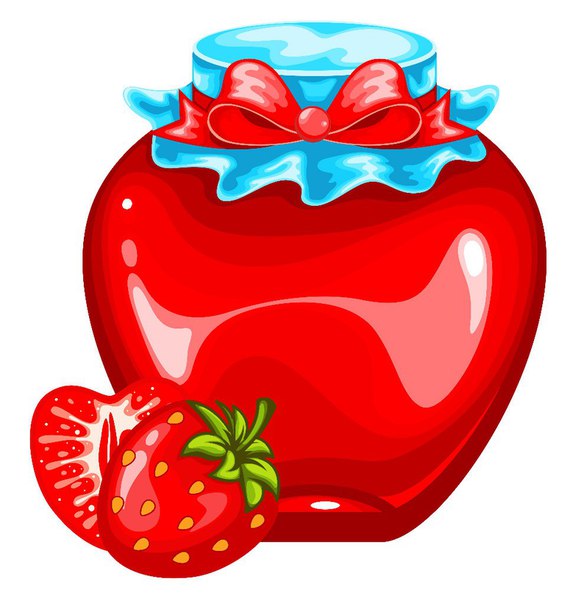 Подготовила:учитель-логопедБулгакова Оксана Сергеевна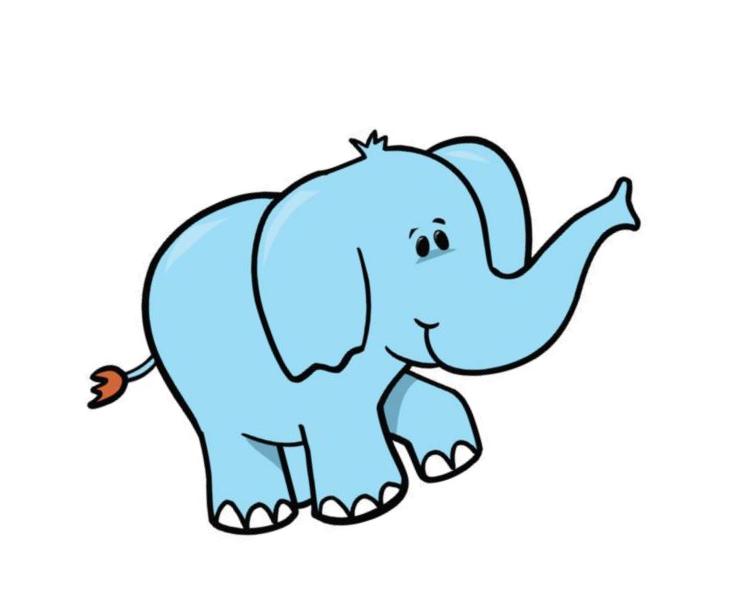 г. Биробиджан, 2011 г.Для чего нужна артикуляционная гимнастикаЧтобы малыш научился произносить сложные звуки («с», «з», «ш», «ж», «л», «р»), его губы и язык должны быть сильными и гибкими, долго удерживать необходимое положение, без труда совершать многократные переходы от одного движения к другому. Всему этому поможет научиться артикуляционная гимнастика.Причины, по которым необходимо заниматься артикуляционной гимнастикой:1. Благодаря своевременным занятиям артикуляционной гимнастикой и упражнениями по развитию речевого слуха некоторые дети могут сами научиться говорить чисто и правильно, без помощи специалиста.2. Дети со сложными нарушениями звукопроизношения смогут быстрее преодолеть свои речевые дефекты, когда с ними начнёт заниматься логопед: их мышцы будут уже подготовлены.3. Артикуляционная гимнастика очень полезна также детям с правильным, но вялым звукопроизношением, про которых говорят, что у них «каша во рту».Надо помнить, что чёткое произношение звуков является основой при обучении письму на начальном этапе.4. Занятия артикуляционной гимнастикой позволят всем – и детям и взрослым – научиться говорить правильно, чётко и красиво.Как правильно заниматься артикуляционной гимнастикой?Сначала необходимо познакомить ребёнка с основными положениями губ и языка с помощью весёлых историй о Язычке. На первом этапе малыш должен повторять упражнения 2-3 раза, а затем не менее 5-6 раз.Не забывайте выполнять задания, направленные на развитие голоса, дыхания и речевого слуха. Это очень важно для правильного звукопроизношения.Рекомендации к проведению упражнений:Сначала упражнения надо выполнять медленно, перед зеркалом, так как ребёнку необходим зрительный контроль. После того как малыш немного освоится, зеркало можно убрать. Полезно задавать ребёнку наводящие вопросы. Например: что делают губы? что делает язычок? где он находится (вверху или внизу)?Затем темп упражнений можно увеличить и выполнять их под счёт. Но при этом следите за тем, чтобы упражнения выполнялись точно и плавно, иначе занятия не имеют смысла.Лучше заниматься 2 раза в день (утром и вечером) в течение 5-7 минут, в зависимости от возраста и усидчивости ребёнка.Занимаясь с детьми 3-4-летнего возраста, следите, чтобы они усвоили основные движения.К детям 4-5 лет требования повышаются: движения должны быть всё более чёткими и плавными, без подёргиваний.В 6-7 летнем возрасте дети выполняют упражнения в быстром темпе и умеют удерживать положение языка некоторое время без изменений.Если во время занятий язычок у ребёнка дрожит, слишком напряжён, отклоняется в сторону и малыш не может удержать нужное положение языка даже короткое время, обязательно обратитесь к логопеду. Возможно, понадобится помощь врача-логопеда и специальный массаж.Правильное произношение звуков наряду с богатым словарным запасом и грамматически верной, хорошо развитой, связной речью является одним из основных показателей готовности ребёнка к школьному обучению.Сказка «Зоопарк»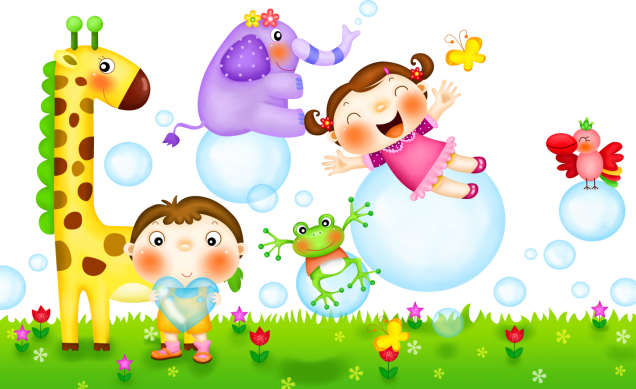 Жил-был на свете Язычок, и захотел он пойти в зоопарк. А вместе с Язычком отправимся в зоопарк и мы: будем изображать всех животных, которых Язычок встретит.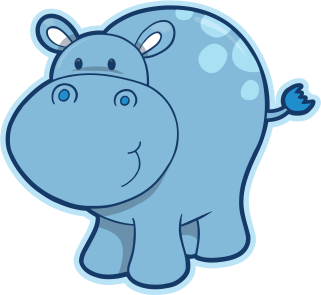 БЕГЕМОТИКИ Вот пришёл Язычок в зоопарк и видит, что в пруду сидит кто-то огромный, как гора, и рот широко открывает. Это был-бегемот. Давай и мы превратимся в бегемотов и будем широко открывать рот.Описание упражнения: открыть рот как можно шире, удерживать его в таком положении до счёта «пять», потом закрыть рот. Повторить 3-4 раза.Рот пошире открываем ,В бегемотиков играем:Широко раскроем ротик,Как голодный бегемотик.Закрывать его нельзя,До пяти считаю я.А потом закроем рот – Отдыхает бегемот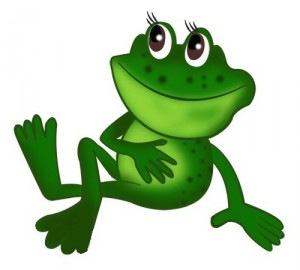 ЛЯГУШКИ. Посмотрел Язычок на бегемотиков и только хотел дальше отправиться, как слышит: ква-а-а,ква-а-а. Это были..... Правильно, лягушки. Давай изобразим, как лягушки улыбались.Описание упражнения: улыбнуться, показать сомкнутые зубки. Удерживать губы в таком положении до счёта «пять» (до счёта «десять»), затем вернуть губы в исходное положение. Повторить 3-4 разаПодражаем мы лягушкам:Тянем губы прямо к ушкам.Вы сейчас тяните губки – Я увижу ваши зубки.Мы потянем – перестанемИ нисколько не устанем.СЛОН. 1. Идет Язычок дальше. Ой, кто это такой большой, с длинным носом? Да это же.....слон! Давай покажем, какой у слона хобот!Описание упражнения: сомкнутые губы вытянуть вперёд и удерживать в таком положении до счёта «пять» (потом до счёта «десять»), вернуться в исходное положение.2. Смотрит Язычок на слона, а тот стал набирать хоботом воду и поливать себя и слонёнка.Описание упражнения: вытянуть вперёд губы трубочкой и «набирать» водичку, слегка причмокивая при этом.Я водичку набираюИ ребяток поливаю!Буду подражать слону!Губы «хоботком» тяну.А теперь их отпускаюИ на место возвращаю.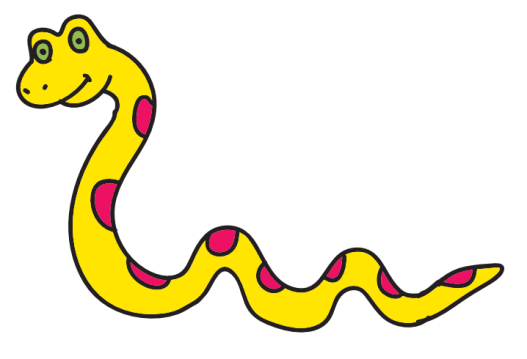 ЗМЕЯ. Полюбовался Язычок слоном и пошёл к другой клетке. А там никого нет, только длинный резиновый шланг валяется посередине. Но вдруг шланг зашевелился, и Язычок увидел, что это...змея. Давай изобразим змею!Описание упражнения: улыбнуться, открыть рот; высунуть язычок изо рта, затем спрятать. Повторить 3-4 раза.Подражаем мы змее,С ней мы будем наравне: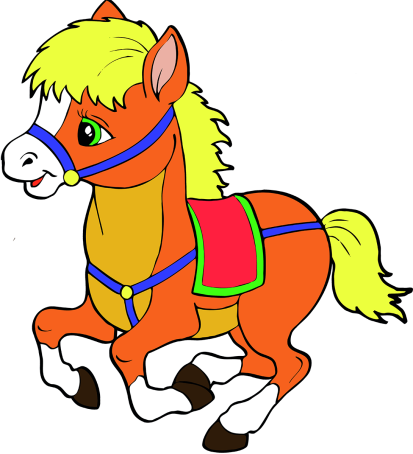 Высунем язык и спрячем,Только так, а не иначе.ЛОШАДКА. Понаблюдал Язычок за змейкой и пошёл дальше. Видит, лошадка детей катает. Захотел и сам прокатится: «Лошадка, покатаешь меня?». А лошадка отвечает: «Конечно!» Сел Язычок на лошадку, крикнул «но!» и поскакал. Давай покажем, как Язычок катался на лошадке.Описание упражнения: улыбнуться, широко открыть рот, щёлкать языком громко и энергично. Стараться, чтобы нижняя челюсть была неподвижна, и «прыгал» только язык.А – весёлая лошадка,Тёмная, как шоколадка.Язычком пощёлкай громко – Стук копыт услышишь звонкий.РАСЧЁСКА. 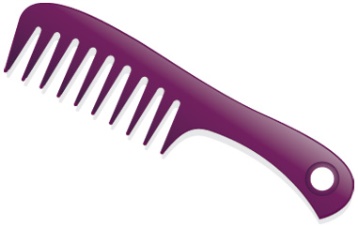 Покатался Язычок, слез с лошадки и вдруг увидел себя в зеркале: «Ах, какой я стал лохматый! Наверное, очень быстро на лошадке мчался! Надо причесаться!» Достал Язычок расчёску и начал причёсываться. Давай покажем, как он это делал.Описание упражнения: улыбнуться, закусить язык зубами. «Протаскивать» язык между зубами вперёд-назад, как бы «причёсывая » его.С волосами я дружу,Их в порядок привожу.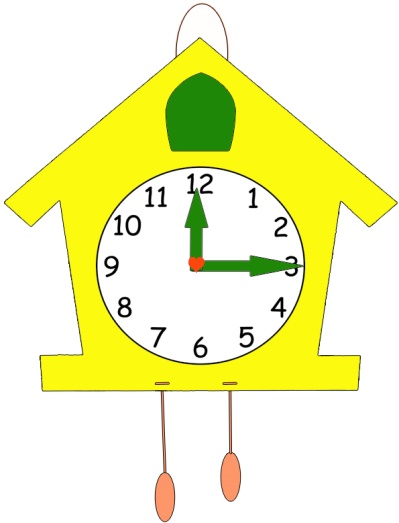 Благодарна мне причёска.А зовут меня ...(расчёска).ЧАСИКИ. Привёл Язычок себя в порядок и вдруг подумал: а не пора ли ему идти домой? Надо узнать который час. Покажи, как работают часики!Описание упражнения: улыбнуться, открыть рот. Тянуться языком попеременно то к левому углу рта, то к правому. Повторить 5-10 раз.Тик-так, тик-так.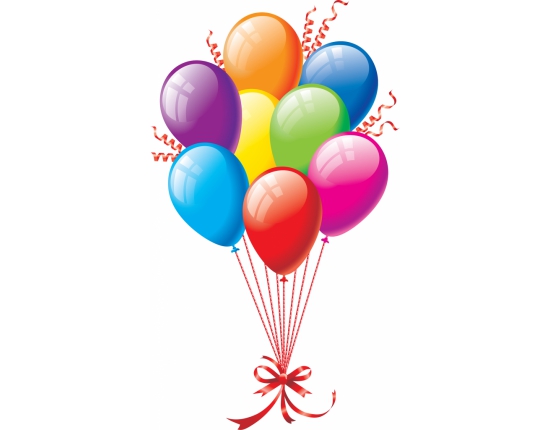 Язычок качался так,Словно маятник часов.Ты в часы играть готов?ШАРИКИ. Узнал Язычок, который час. К сожалению, было уже поздно: пора возвращаться домой. А подарок маме? Купил Язычок несколько воздушных шариков и стал их надувать, но, к сожалению, некоторые из них лопнули. Покажи, как Язычок надувал шарики.Описание упражнения: надуть одну щеку – сдуть. Затем надуть другую и сдуть. Надувать попеременно 4-5 раз.Я надул воздушный шарик.Укусил его комарик.Лопнул шарик. Не беда!Новый шар надую я.«До свидания, зоопарк!» - сказал Язычок и пошёл домой.Ты помнишь, как вместе с Язычком ходил в зоопарк? Кого Язычок увидел сначала? А потом?  Покажи этих животных.Указание для взрослых: вы должны следить, чтобы ребёнок выполнял упражнения правильно и чётко, вначале – под счёт взрослого